المملكـــــــــــــة العربيــــــــــــة السعوديــــــــــــــــة                                           اختبار منتصف الفصل الدراسي الثالث لمادة المعرفة المالية 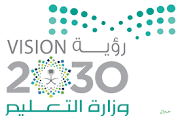 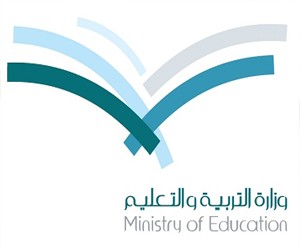 الادارة العامة للتعليم با                                                                                   الصف: اول ثانوي            ثانوية                                                                                                         معلمة المادة: اسم الطالبة.............................................................................................الفصل.......................................انتهت الأسئلة .. مع تمنياتي لكن بالتوفيق والسداد  .. المملكـــــــــــــة العربيــــــــــــة السعوديــــــــــــــــة                                           اختبار منتصف الفصل الدراسي الثالث لمادة المعرفة المالية الادارة العامة للتعليم با                                                                                   الصف: اول ثانوي            ثانوية                                                                                                         معلمة المادة: اسم الطالبة.............................................................................................الفصل.......................................انتهت الأسئلة .. مع تمنياتي لكن بالتوفيق والسداد  .. المملكـــــــــــــة العربيــــــــــــة السعوديــــــــــــــــة                                           اختبار منتصف الفصل الدراسي الثالث لمادة المعرفة المالية الادارة العامة للتعليم با                                                                                   الصف: اول ثانوي            ثانوية                                                                                                         معلمة المادة: اسم الطالبة.............................................................................................الفصل.......................................انتهت الأسئلة .. مع تمنياتي لكن بالتوفيق والسداد  .. المملكـــــــــــــة العربيــــــــــــة السعوديــــــــــــــــة                                           اختبار منتصف الفصل الدراسي الثالث لمادة المعرفة المالية الادارة العامة للتعليم با                                                                                   الصف: اول ثانوي            ثانوية                                                                                                         معلمة المادة: اسم الطالبة.............................................................................................الفصل.......................................انتهت الأسئلة .. مع تمنياتي لكن بالتوفيق والسداد  .. السؤال الثالث:  اختر من العمود (أ) ما يناسبها من العمود (ب) ثم ظلل في نموذج الإجابة  فيما يلي :-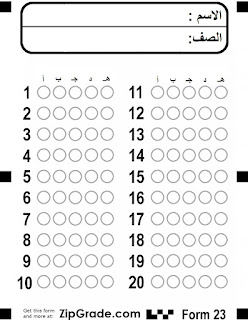 انتهت الأسئلةوفقك الله وسدد على درب الخير خطاكمعلمتك:السؤال الأول / اختاري الإجابة الصحيحة لكل فقرة من الفقرات التالية: السؤال الثاني(أ)ضعي علامة (√) أمام العبارة الصحيحة وعلامة (×) أمام العبارة غير الصحيحة:ب) ضعي المصطلح المناسب في مكانة المخصص:(التباهي- الموضة)الحاجة الى تقليد المشاهير من خلال ارتداء الملابس            (..........................................)الحاجة الى اثبات أهمية او ثراء الشخص                (..........................................) السؤال الثالث(أ)ضعي الرقم من العمود الأول أمام ما يناسبه من العمود الثاني:(ب) أذكر اهم الاحتياجات المهم إعطاء الأولوية لدفع التكاليف؟     1)...................................................     2)...................................................     3)..................................................     4)...................................................     5)...................................................السؤال الأول / اختاري الإجابة الصحيحة لكل فقرة من الفقرات التالية: السؤال الثاني(أ)ضعي علامة (√) أمام العبارة الصحيحة وعلامة (×) أمام العبارة غير الصحيحة:ب) ضعي المصطلح المناسب في مكانة المخصص:(التباهي- الموضة)الحاجة الى تقليد المشاهير من خلال ارتداء الملابس                      (الموضة)الحاجة الى اثبات أهمية او ثراء الشخص                        (.التباهي) السؤال الثالث(أ)ضعي الرقم من العمود الأول أمام ما يناسبه من العمود الثاني:(ب) أذكر اهم الاحتياجات المهم إعطاء الأولوية لدفع التكاليف؟الغذاءالمياهالملابسالمسكنالرعاية الطبية	201أي ممايلي لا يعد مهارة شخصية؟أي ممايلي لا يعد مهارة شخصية؟أي ممايلي لا يعد مهارة شخصية؟أي ممايلي لا يعد مهارة شخصية؟أي ممايلي لا يعد مهارة شخصية؟أالقيادة بالعمل الجماعيجالقدرة على برمجة الحاسوب2أي ممايلي يصف مفهوم القيمة؟   أي ممايلي يصف مفهوم القيمة؟   أي ممايلي يصف مفهوم القيمة؟   أي ممايلي يصف مفهوم القيمة؟   أي ممايلي يصف مفهوم القيمة؟   أمبدأ يعكس تقييمك لفكرة معينةبنتيجة مرجوةجوضع خطة عمل وتنفيذها3أي من الأسئلة التالية لن تستخدمها لتوجيه خياراتك المهنية المستقبلية؟أي من الأسئلة التالية لن تستخدمها لتوجيه خياراتك المهنية المستقبلية؟أي من الأسئلة التالية لن تستخدمها لتوجيه خياراتك المهنية المستقبلية؟أي من الأسئلة التالية لن تستخدمها لتوجيه خياراتك المهنية المستقبلية؟أي من الأسئلة التالية لن تستخدمها لتوجيه خياراتك المهنية المستقبلية؟أما المواد الدراسية التي تحبها؟بما المهنة التي يرغب صديقك بممارستها؟جما أنواع الوظائف التي تثير اهتمامك؟4أي ممايلي يعد مثالاً على التدريب أثناء العمل؟ أي ممايلي يعد مثالاً على التدريب أثناء العمل؟ أي ممايلي يعد مثالاً على التدريب أثناء العمل؟ أي ممايلي يعد مثالاً على التدريب أثناء العمل؟ أي ممايلي يعد مثالاً على التدريب أثناء العمل؟ أالذهاب للمدرسةباستخدام برامج الفيديو التعليميةجقراءة الكتب والمراجع5يعتمد سلم الرواتب في نطاق الأجور على؟يعتمد سلم الرواتب في نطاق الأجور على؟يعتمد سلم الرواتب في نطاق الأجور على؟يعتمد سلم الرواتب في نطاق الأجور على؟يعتمد سلم الرواتب في نطاق الأجور على؟أطلب زيادة في الراتببعدد الشهادات التي حصلت عليهاجمدى تعاملك مع صاحب المؤسسة6أي ممايلي لا يعد سمة من سمات التعليم غير الرسمي؟أي ممايلي لا يعد سمة من سمات التعليم غير الرسمي؟أي ممايلي لا يعد سمة من سمات التعليم غير الرسمي؟أي ممايلي لا يعد سمة من سمات التعليم غير الرسمي؟أي ممايلي لا يعد سمة من سمات التعليم غير الرسمي؟أهو نوع من التعلم غير مخطط لهبقد يشمل التعلم أثناء العملجيحصل عادة داخل الفصول الدراسية7أي ممايلي يعد سبباً لعدم تمكن صاحب العمل الجديد من توظيف اشخاص آخرين للقيام بالعمل في بداية تأسيس الشركة؟أي ممايلي يعد سبباً لعدم تمكن صاحب العمل الجديد من توظيف اشخاص آخرين للقيام بالعمل في بداية تأسيس الشركة؟أي ممايلي يعد سبباً لعدم تمكن صاحب العمل الجديد من توظيف اشخاص آخرين للقيام بالعمل في بداية تأسيس الشركة؟أي ممايلي يعد سبباً لعدم تمكن صاحب العمل الجديد من توظيف اشخاص آخرين للقيام بالعمل في بداية تأسيس الشركة؟أي ممايلي يعد سبباً لعدم تمكن صاحب العمل الجديد من توظيف اشخاص آخرين للقيام بالعمل في بداية تأسيس الشركة؟أالأرباح مرتفعة جداًبيتوفر عدد كبير من العملاء جالتدفق النقدي ضعيف 8أي ممايلي يعد من سلبيات العمل الحر؟أي ممايلي يعد من سلبيات العمل الحر؟أي ممايلي يعد من سلبيات العمل الحر؟أي ممايلي يعد من سلبيات العمل الحر؟أي ممايلي يعد من سلبيات العمل الحر؟أتحديد ساعات العملبإمكانيات الإفلاسجاختيار الأسعار المناسبة9أي ممايلي يعد من إيجابيات تقاضي الراتب؟ أي ممايلي يعد من إيجابيات تقاضي الراتب؟ أي ممايلي يعد من إيجابيات تقاضي الراتب؟ أي ممايلي يعد من إيجابيات تقاضي الراتب؟ أي ممايلي يعد من إيجابيات تقاضي الراتب؟ أدفعة منتظمة كل شهربأنماط عمل متنوعة جمكافآت إضافية مقابل ساعات أكثر10أي ممايلي يصف إحدى إيجابيات الحصول على إكراميات؟أي ممايلي يصف إحدى إيجابيات الحصول على إكراميات؟أي ممايلي يصف إحدى إيجابيات الحصول على إكراميات؟أي ممايلي يصف إحدى إيجابيات الحصول على إكراميات؟أي ممايلي يصف إحدى إيجابيات الحصول على إكراميات؟أيتحسن الدخل من خلال توفير خدمة عالية الجودةبيساعد كسب الإكراميات في اعداد ميزانيتك بدقة جالإكراميات هي دخل منتظم(            ).يشكل كل من التحدث والكتابة بشكل فعال مهارة تواصل مهمة (            ).من المهم أن تبدأ بالتخطيط لمهنة المستقبل أثناء دراستك في المدرسة(            ).لا يمكنك الحصول على راتب مرتفع إلا إذا كنت ذا مستوى تعليمي مرتفع (            ).السيرة الذاتية هي وثيقة توضح المهارات والخبرة اللازمة عند الإعلان عن دور وظيفي  (            ).في معظم الأحيان يمكنك زيادة راتبك ببساطة عن طريق البقاء في الوظيفة نفسها لفترة طويلة العمود ( أ )الإجابةالعمود ( ب )( 1 ) العمولةأدنى مبلغ يدفع لكل فترة زمنية بموجب القانون( 2 ) الحد الأدنى للرواتبمبلغ مالي ثابت يكتسب مقابل العمل لفترة زمنية محددة( 3 ) أجر العمل الإضافيجزء من الاقتصاد يملكه أول يديره الأفراد أو المؤسسات الخاصة ( 4 ) القطاع الخاصالأجر الذي يتلقاه الشخص مقابل ساعات العمل خارج ساعات العمل الأساسية( 5) الراتبمبلغ ثابت يستلم كل شهر بصرف النظر عن عدد ساعات العمل  201أي ممايلي لا يعد مهارة شخصية؟أي ممايلي لا يعد مهارة شخصية؟أي ممايلي لا يعد مهارة شخصية؟أي ممايلي لا يعد مهارة شخصية؟أي ممايلي لا يعد مهارة شخصية؟أالقيادة بالعمل الجماعيجالقدرة على برمجة الحاسوب2أي ممايلي يصف مفهوم القيمة؟   أي ممايلي يصف مفهوم القيمة؟   أي ممايلي يصف مفهوم القيمة؟   أي ممايلي يصف مفهوم القيمة؟   أي ممايلي يصف مفهوم القيمة؟   أمبدأ يعكس تقييمك لفكرة معينةبنتيجة مرجوةجوضع خطة عمل وتنفيذها3أي من الأسئلة التالية لن تستخدمها لتوجيه خياراتك المهنية المستقبلية؟أي من الأسئلة التالية لن تستخدمها لتوجيه خياراتك المهنية المستقبلية؟أي من الأسئلة التالية لن تستخدمها لتوجيه خياراتك المهنية المستقبلية؟أي من الأسئلة التالية لن تستخدمها لتوجيه خياراتك المهنية المستقبلية؟أي من الأسئلة التالية لن تستخدمها لتوجيه خياراتك المهنية المستقبلية؟أما المواد الدراسية التي تحبها؟بما المهنة التي يرغب صديقك بممارستها؟جما أنواع الوظائف التي تثير اهتمامك؟4أي ممايلي يعد مثالاً على التدريب أثناء العمل؟ أي ممايلي يعد مثالاً على التدريب أثناء العمل؟ أي ممايلي يعد مثالاً على التدريب أثناء العمل؟ أي ممايلي يعد مثالاً على التدريب أثناء العمل؟ أي ممايلي يعد مثالاً على التدريب أثناء العمل؟ أالذهاب للمدرسةباستخدام برامج الفيديو التعليميةجقراءة الكتب والمراجع5يعتمد سلم الرواتب في نطاق الأجور على؟يعتمد سلم الرواتب في نطاق الأجور على؟يعتمد سلم الرواتب في نطاق الأجور على؟يعتمد سلم الرواتب في نطاق الأجور على؟يعتمد سلم الرواتب في نطاق الأجور على؟أطلب زيادة في الراتببعدد الشهادات التي حصلت عليهاجمدى تعاملك مع صاحب المؤسسة6أي ممايلي لا يعد سمة من سمات التعليم غير الرسمي؟أي ممايلي لا يعد سمة من سمات التعليم غير الرسمي؟أي ممايلي لا يعد سمة من سمات التعليم غير الرسمي؟أي ممايلي لا يعد سمة من سمات التعليم غير الرسمي؟أي ممايلي لا يعد سمة من سمات التعليم غير الرسمي؟أهو نوع من التعلم غير مخطط لهبقد يشمل التعلم أثناء العملجيحصل عادة داخل الفصول الدراسية7أي ممايلي يعد سبباً لعدم تمكن صاحب العمل الجديد من توظيف اشخاص آخرين للقيام بالعمل في بداية تأسيس الشركة؟أي ممايلي يعد سبباً لعدم تمكن صاحب العمل الجديد من توظيف اشخاص آخرين للقيام بالعمل في بداية تأسيس الشركة؟أي ممايلي يعد سبباً لعدم تمكن صاحب العمل الجديد من توظيف اشخاص آخرين للقيام بالعمل في بداية تأسيس الشركة؟أي ممايلي يعد سبباً لعدم تمكن صاحب العمل الجديد من توظيف اشخاص آخرين للقيام بالعمل في بداية تأسيس الشركة؟أي ممايلي يعد سبباً لعدم تمكن صاحب العمل الجديد من توظيف اشخاص آخرين للقيام بالعمل في بداية تأسيس الشركة؟أالأرباح مرتفعة جداًبيتوفر عدد كبير من العملاء جالتدفق النقدي ضعيف 8أي ممايلي يعد من سلبيات العمل الحر؟أي ممايلي يعد من سلبيات العمل الحر؟أي ممايلي يعد من سلبيات العمل الحر؟أي ممايلي يعد من سلبيات العمل الحر؟أي ممايلي يعد من سلبيات العمل الحر؟أتحديد ساعات العملبإمكانيات الإفلاسجاختيار الأسعار المناسبة9أي ممايلي يعد من إيجابيات تقاضي الراتب؟ أي ممايلي يعد من إيجابيات تقاضي الراتب؟ أي ممايلي يعد من إيجابيات تقاضي الراتب؟ أي ممايلي يعد من إيجابيات تقاضي الراتب؟ أي ممايلي يعد من إيجابيات تقاضي الراتب؟ أدفعة منتظمة كل شهربأنماط عمل متنوعة جمكافآت إضافية مقابل ساعات أكثر10أي ممايلي يصف إحدى إيجابيات الحصول على إكراميات؟أي ممايلي يصف إحدى إيجابيات الحصول على إكراميات؟أي ممايلي يصف إحدى إيجابيات الحصول على إكراميات؟أي ممايلي يصف إحدى إيجابيات الحصول على إكراميات؟أي ممايلي يصف إحدى إيجابيات الحصول على إكراميات؟أيتحسن الدخل من خلال توفير خدمة عالية الجودةبيساعد كسب الإكراميات في اعداد ميزانيتك بدقة جالإكراميات هي دخل منتظم(   √         ).يشكل كل من التحدث والكتابة بشكل فعال مهارة تواصل مهمة (    √        ).من المهم أن تبدأ بالتخطيط لمهنة المستقبل أثناء دراستك في المدرسة(       ×     ).لا يمكنك الحصول على راتب مرتفع إلا إذا كنت ذا مستوى تعليمي مرتفع (        √    ).السيرة الذاتية هي وثيقة توضح المهارات والخبرة اللازمة عند الإعلان عن دور وظيفي  (       √     ).في معظم الأحيان يمكنك زيادة راتبك ببساطة عن طريق البقاء في الوظيفة نفسها لفترة طويلة العمود ( أ )الإجابةالعمود ( ب )( 1 ) العمولة2أدنى مبلغ يدفع لكل فترة زمنية بموجب القانون( 2 ) الحد الأدنى للرواتب1مبلغ مالي ثابت يكتسب مقابل العمل لفترة زمنية محددة( 3 ) أجر العمل الإضافي4جزء من الاقتصاد يملكه أول يديره الأفراد أو المؤسسات الخاصة ( 4 ) القطاع الخاص3الأجر الذي يتلقاه الشخص مقابل ساعات العمل خارج ساعات العمل الأساسية( 5) الراتب5مبلغ ثابت يستلم كل شهر بصرف النظر عن عدد ساعات العمل  201في أي من الأدوار الوظيفية التالية يشكل الدفع بالعمولة حافزاً إيجابيا؟في أي من الأدوار الوظيفية التالية يشكل الدفع بالعمولة حافزاً إيجابيا؟في أي من الأدوار الوظيفية التالية يشكل الدفع بالعمولة حافزاً إيجابيا؟في أي من الأدوار الوظيفية التالية يشكل الدفع بالعمولة حافزاً إيجابيا؟في أي من الأدوار الوظيفية التالية يشكل الدفع بالعمولة حافزاً إيجابيا؟أمندوب المبيعات بالطبيبجالمعلم2أي ممايلي يعد مثالاً على حاجة؟أي ممايلي يعد مثالاً على حاجة؟أي ممايلي يعد مثالاً على حاجة؟أي ممايلي يعد مثالاً على حاجة؟أي ممايلي يعد مثالاً على حاجة؟أحاسوب محمول جديدبهاتف ذكي جديدجزجاجة ماء3أي ممايلي يعد مثالاً على ما يمكن شراؤه بواسطة الدخل المتاح للإنفاق؟أي ممايلي يعد مثالاً على ما يمكن شراؤه بواسطة الدخل المتاح للإنفاق؟أي ممايلي يعد مثالاً على ما يمكن شراؤه بواسطة الدخل المتاح للإنفاق؟أي ممايلي يعد مثالاً على ما يمكن شراؤه بواسطة الدخل المتاح للإنفاق؟أي ممايلي يعد مثالاً على ما يمكن شراؤه بواسطة الدخل المتاح للإنفاق؟أالمسكنبالرعاية الطبيةجهاتف ذكي جديد4أحد العوامل التي لا تحد من اختياراتك المالية؟ أحد العوامل التي لا تحد من اختياراتك المالية؟ أحد العوامل التي لا تحد من اختياراتك المالية؟ أحد العوامل التي لا تحد من اختياراتك المالية؟ أحد العوامل التي لا تحد من اختياراتك المالية؟ أوظيفة متدنية الأجربخسارة الوظيفةجالحصول على زيادة في الراتب5أي ممايلي يعد دافعاً للشراء العقلاني؟أي ممايلي يعد دافعاً للشراء العقلاني؟أي ممايلي يعد دافعاً للشراء العقلاني؟أي ممايلي يعد دافعاً للشراء العقلاني؟أي ممايلي يعد دافعاً للشراء العقلاني؟أالتباهيبالجمالجالعادة6أي من الخيارات التالية لا يؤدي غالبا إلى الشراء الاندفاعي؟أي من الخيارات التالية لا يؤدي غالبا إلى الشراء الاندفاعي؟أي من الخيارات التالية لا يؤدي غالبا إلى الشراء الاندفاعي؟أي من الخيارات التالية لا يؤدي غالبا إلى الشراء الاندفاعي؟أي من الخيارات التالية لا يؤدي غالبا إلى الشراء الاندفاعي؟أالتكلفة المرتفعة بالسلع المعروضة في نطاق البيعجالمواد الاستهلاكية7أي ممايلي يعد من سلبيات التسوق بالمقارنة عبر الإنترنت؟أي ممايلي يعد من سلبيات التسوق بالمقارنة عبر الإنترنت؟أي ممايلي يعد من سلبيات التسوق بالمقارنة عبر الإنترنت؟أي ممايلي يعد من سلبيات التسوق بالمقارنة عبر الإنترنت؟أي ممايلي يعد من سلبيات التسوق بالمقارنة عبر الإنترنت؟أكثرة المعلومات المتخصصةبالسرعة في الانجازجقد يعزز الشراء الاندفاعي8أي مما يلي يعد أفضل وقت للتسوق ؟أي مما يلي يعد أفضل وقت للتسوق ؟أي مما يلي يعد أفضل وقت للتسوق ؟أي مما يلي يعد أفضل وقت للتسوق ؟أي مما يلي يعد أفضل وقت للتسوق ؟أعندما تشعر بالإحباط ببعد التحقق الجيد من المتاجرجعندما تكون حزيناً9أي ممايلي يعد من مزايا إعداد خطة شراء ؟ أي ممايلي يعد من مزايا إعداد خطة شراء ؟ أي ممايلي يعد من مزايا إعداد خطة شراء ؟ أي ممايلي يعد من مزايا إعداد خطة شراء ؟ أي ممايلي يعد من مزايا إعداد خطة شراء ؟ أشعور المشتري بالندمبالاستفادة من الموارد المحدودةجتعزيز الانفاق الاندفاعي10أي خيار ممايلي لا يتعلق بتقييم عملية شراء ما؟أي خيار ممايلي لا يتعلق بتقييم عملية شراء ما؟أي خيار ممايلي لا يتعلق بتقييم عملية شراء ما؟أي خيار ممايلي لا يتعلق بتقييم عملية شراء ما؟أي خيار ممايلي لا يتعلق بتقييم عملية شراء ما؟أالذهاب الى السوق بمفردكبمدى رضاك عن عملية الشراء ججميع ما سبق(            ).يعد انفاق أموالك على الرغبات أهم من إنفاقها على الاحتياجات  (            ).غالباً ما تستخدم السلع الكمالية لتلبية الاحتياجات العاطفية (            ).تتأثر أسعار السوق بالتكاليف فقط وليس بالمنافسة  (            ).يمكن اعتماد استراتيجية الاستفادة المثلى عندما تكون الأسعار مخفضة  (            ).تعد المنتجات عالية القيمة الخيار الأرخص تكلفة على الدوام  العمود ( أ )الإجابةالعمود ( ب )( 1 ) الهدفخطة توضح مقدار الأموال التي تكتسب وتنفق خلال فترة زمنية محددة ( 2 ) التواصل اللفظيالشخص الذي يشتري السلع للاستخدام الشخصي ( 3 ) انعدام المسؤولية الماليةعدم الوفاء بالتزاماتك المالية لتحقيق أهدافك وتلبية احتياجاتك    ( 4 ) الميزانيةهي المهارات السلوكية غير الفنية التي يحتاجها إليها العاملون لتحقيق النجاح في العمل( 5)  المستهلك استخدام اللغة المنطوقة والمكتوبة لنقل رسالة201في أي من الأدوار الوظيفية التالية يشكل الدفع بالعمولة حافزاً إيجابيا؟في أي من الأدوار الوظيفية التالية يشكل الدفع بالعمولة حافزاً إيجابيا؟في أي من الأدوار الوظيفية التالية يشكل الدفع بالعمولة حافزاً إيجابيا؟في أي من الأدوار الوظيفية التالية يشكل الدفع بالعمولة حافزاً إيجابيا؟في أي من الأدوار الوظيفية التالية يشكل الدفع بالعمولة حافزاً إيجابيا؟أمندوب المبيعات بالطبيبجالمعلم2أي ممايلي يعد مثالاً على حاجة؟أي ممايلي يعد مثالاً على حاجة؟أي ممايلي يعد مثالاً على حاجة؟أي ممايلي يعد مثالاً على حاجة؟أي ممايلي يعد مثالاً على حاجة؟أحاسوب محمول جديدبهاتف ذكي جديدجزجاجة ماء3أي ممايلي يعد مثالاً على ما يمكن شراؤه بواسطة الدخل المتاح للإنفاق؟أي ممايلي يعد مثالاً على ما يمكن شراؤه بواسطة الدخل المتاح للإنفاق؟أي ممايلي يعد مثالاً على ما يمكن شراؤه بواسطة الدخل المتاح للإنفاق؟أي ممايلي يعد مثالاً على ما يمكن شراؤه بواسطة الدخل المتاح للإنفاق؟أي ممايلي يعد مثالاً على ما يمكن شراؤه بواسطة الدخل المتاح للإنفاق؟أالمسكنبالرعاية الطبيةجهاتف ذكي جديد4أحد العوامل التي لا تحد من اختياراتك المالية؟ أحد العوامل التي لا تحد من اختياراتك المالية؟ أحد العوامل التي لا تحد من اختياراتك المالية؟ أحد العوامل التي لا تحد من اختياراتك المالية؟ أحد العوامل التي لا تحد من اختياراتك المالية؟ أوظيفة متدنية الأجربخسارة الوظيفةجالحصول على زيادة في الراتب5أي ممايلي يعد دافعاً للشراء العقلاني؟أي ممايلي يعد دافعاً للشراء العقلاني؟أي ممايلي يعد دافعاً للشراء العقلاني؟أي ممايلي يعد دافعاً للشراء العقلاني؟أي ممايلي يعد دافعاً للشراء العقلاني؟أالتباهيبالجمالجالعادة6أي من الخيارات التالية لا يؤدي غالبا إلى الشراء الاندفاعي؟أي من الخيارات التالية لا يؤدي غالبا إلى الشراء الاندفاعي؟أي من الخيارات التالية لا يؤدي غالبا إلى الشراء الاندفاعي؟أي من الخيارات التالية لا يؤدي غالبا إلى الشراء الاندفاعي؟أي من الخيارات التالية لا يؤدي غالبا إلى الشراء الاندفاعي؟أالتكلفة المرتفعة بالسلع المعروضة في نطاق البيعجالمواد الاستهلاكية7أي ممايلي يعد من سلبيات التسوق بالمقارنة عبر الإنترنت؟أي ممايلي يعد من سلبيات التسوق بالمقارنة عبر الإنترنت؟أي ممايلي يعد من سلبيات التسوق بالمقارنة عبر الإنترنت؟أي ممايلي يعد من سلبيات التسوق بالمقارنة عبر الإنترنت؟أي ممايلي يعد من سلبيات التسوق بالمقارنة عبر الإنترنت؟أكثرة المعلومات المتخصصةبالسرعة في الانجازجقد يعزز الشراء الاندفاعي8أي مما يلي يعد أفضل وقت للتسوق ؟أي مما يلي يعد أفضل وقت للتسوق ؟أي مما يلي يعد أفضل وقت للتسوق ؟أي مما يلي يعد أفضل وقت للتسوق ؟أي مما يلي يعد أفضل وقت للتسوق ؟أعندما تشعر بالإحباط ببعد التحقق الجيد من المتاجرجعندما تكون حزيناً9أي ممايلي يعد من مزايا إعداد خطة شراء ؟ أي ممايلي يعد من مزايا إعداد خطة شراء ؟ أي ممايلي يعد من مزايا إعداد خطة شراء ؟ أي ممايلي يعد من مزايا إعداد خطة شراء ؟ أي ممايلي يعد من مزايا إعداد خطة شراء ؟ أشعور المشتري بالندمبالاستفادة من الموارد المحدودةجتعزيز الانفاق الاندفاعي10أي خيار ممايلي لا يتعلق بتقييم عملية شراء ما؟أي خيار ممايلي لا يتعلق بتقييم عملية شراء ما؟أي خيار ممايلي لا يتعلق بتقييم عملية شراء ما؟أي خيار ممايلي لا يتعلق بتقييم عملية شراء ما؟أي خيار ممايلي لا يتعلق بتقييم عملية شراء ما؟أالذهاب الى السوق بمفردكبمدى رضاك عن عملية الشراء ججميع ما سبق(      √      ).يعد انفاق أموالك على الرغبات أهم من إنفاقها على الاحتياجات  (      √      ).غالباً ما تستخدم السلع الكمالية لتلبية الاحتياجات العاطفية (      √      ).تتأثر أسعار السوق بالتكاليف فقط وليس بالمنافسة  (     ×      ).يمكن اعتماد استراتيجية الاستفادة المثلى عندما تكون الأسعار مخفضة  (       ×     ).تعد المنتجات عالية القيمة الخيار الأرخص تكلفة على الدوام  العمود ( أ )الإجابةالعمود ( ب )( 1 ) الهدف4خطة توضح مقدار الأموال التي تكتسب وتنفق خلال فترة زمنية محددة ( 2 ) التواصل اللفظي5الشخص الذي يشتري السلع للاستخدام الشخصي ( 3 ) انعدام المسؤولية المالية3عدم الوفاء بالتزاماتك المالية لتحقيق أهدافك وتلبية احتياجاتك    ( 4 ) الميزانية1هي المهارات السلوكية غير الفنية التي يحتاجها إليها العاملون لتحقيق النجاح في العمل( 5)  المستهلك 2استخدام اللغة المنطوقة والمكتوبة لنقل رسالةاسم الطالبةاسم الطالبةرقم الجلوسأجيبي مستعينة بالله على الأسئلة التاليةأجيبي مستعينة بالله على الأسئلة التاليةأجيبي مستعينة بالله على الأسئلة التاليةأجيبي مستعينة بالله على الأسئلة التاليةأجيبي مستعينة بالله على الأسئلة التاليةأجيبي مستعينة بالله على الأسئلة التاليةأجيبي مستعينة بالله على الأسئلة التاليةأجيبي مستعينة بالله على الأسئلة التاليةالسؤال الأول: ظللي الإجابة الصحيحة في ورقة الإجابة:السؤال الأول: ظللي الإجابة الصحيحة في ورقة الإجابة:السؤال الأول: ظللي الإجابة الصحيحة في ورقة الإجابة:السؤال الأول: ظللي الإجابة الصحيحة في ورقة الإجابة:السؤال الأول: ظللي الإجابة الصحيحة في ورقة الإجابة:السؤال الأول: ظللي الإجابة الصحيحة في ورقة الإجابة:السؤال الأول: ظللي الإجابة الصحيحة في ورقة الإجابة:السؤال الأول: ظللي الإجابة الصحيحة في ورقة الإجابة:س/ التدريب بعيدا عن مكان العمل هوس/ التدريب بعيدا عن مكان العمل هوس/ التدريب بعيدا عن مكان العمل هوس/ التدريب بعيدا عن مكان العمل هوس/ التدريب بعيدا عن مكان العمل هوس/ التدريب بعيدا عن مكان العمل هوس/ التدريب بعيدا عن مكان العمل هوس/ التدريب بعيدا عن مكان العمل هوأالتعليم أثناء العمل                                       بالتعليم خارج العملجالمهارات الشخصيةدالمهارات التخصصيةس/ أي مما يلي يعد من سلبيات العمل الحرس/ أي مما يلي يعد من سلبيات العمل الحرس/ أي مما يلي يعد من سلبيات العمل الحرس/ أي مما يلي يعد من سلبيات العمل الحرس/ أي مما يلي يعد من سلبيات العمل الحرس/ أي مما يلي يعد من سلبيات العمل الحرس/ أي مما يلي يعد من سلبيات العمل الحرس/ أي مما يلي يعد من سلبيات العمل الحرأاختيار العملاءبتحديد ساعات العملجإمكانية الافلاسداختيار الاسعارس/أي مما يلي لا يعد قيمة إيجابيةس/أي مما يلي لا يعد قيمة إيجابيةس/أي مما يلي لا يعد قيمة إيجابيةس/أي مما يلي لا يعد قيمة إيجابيةس/أي مما يلي لا يعد قيمة إيجابيةس/أي مما يلي لا يعد قيمة إيجابيةس/أي مما يلي لا يعد قيمة إيجابيةس/أي مما يلي لا يعد قيمة إيجابيةأالصدقبالوفاءجالغش و التلاعبدالنزاهةس/ في أي من الأدوار الوظيفية التالية يشكل الدفع بالعمولة حافزا إيجابياس/ في أي من الأدوار الوظيفية التالية يشكل الدفع بالعمولة حافزا إيجابياس/ في أي من الأدوار الوظيفية التالية يشكل الدفع بالعمولة حافزا إيجابياس/ في أي من الأدوار الوظيفية التالية يشكل الدفع بالعمولة حافزا إيجابياس/ في أي من الأدوار الوظيفية التالية يشكل الدفع بالعمولة حافزا إيجابياس/ في أي من الأدوار الوظيفية التالية يشكل الدفع بالعمولة حافزا إيجابياس/ في أي من الأدوار الوظيفية التالية يشكل الدفع بالعمولة حافزا إيجابياس/ في أي من الأدوار الوظيفية التالية يشكل الدفع بالعمولة حافزا إيجابياأالطبيببمندوب المبيعاتجالمعلمدالقاضيس/ يعتبر محاسب مبيعاتس/ يعتبر محاسب مبيعاتس/ يعتبر محاسب مبيعاتس/ يعتبر محاسب مبيعاتس/ يعتبر محاسب مبيعاتس/ يعتبر محاسب مبيعاتس/ يعتبر محاسب مبيعاتس/ يعتبر محاسب مبيعاتأوصف وظيفي بمسمى وظيفيجهدف وظيفيدمهارة وظيفيةس/ تعلم مهارات جديدة من خلال القراءة والممارسة بمفردكس/ تعلم مهارات جديدة من خلال القراءة والممارسة بمفردكس/ تعلم مهارات جديدة من خلال القراءة والممارسة بمفردكس/ تعلم مهارات جديدة من خلال القراءة والممارسة بمفردكس/ تعلم مهارات جديدة من خلال القراءة والممارسة بمفردكس/ تعلم مهارات جديدة من خلال القراءة والممارسة بمفردكس/ تعلم مهارات جديدة من خلال القراءة والممارسة بمفردكس/ تعلم مهارات جديدة من خلال القراءة والممارسة بمفردكأالتعليم غير الرسميبالتعليم الرسميجالتدريب الذاتيدالتدريب داخل العملس/ يعتبر كلا من التحدث والكتابة من مهارات:س/ يعتبر كلا من التحدث والكتابة من مهارات:س/ يعتبر كلا من التحدث والكتابة من مهارات:س/ يعتبر كلا من التحدث والكتابة من مهارات:س/ يعتبر كلا من التحدث والكتابة من مهارات:س/ يعتبر كلا من التحدث والكتابة من مهارات:س/ يعتبر كلا من التحدث والكتابة من مهارات:س/ يعتبر كلا من التحدث والكتابة من مهارات:أالتواصل السمعي                                             بالتواصل غير اللفظيجالتواصل الكتابيدالتواصل اللفظيس/ أي مما يلي لا يعد سمة من سمات التعليم الغير الرسمي.س/ أي مما يلي لا يعد سمة من سمات التعليم الغير الرسمي.س/ أي مما يلي لا يعد سمة من سمات التعليم الغير الرسمي.س/ أي مما يلي لا يعد سمة من سمات التعليم الغير الرسمي.س/ أي مما يلي لا يعد سمة من سمات التعليم الغير الرسمي.س/ أي مما يلي لا يعد سمة من سمات التعليم الغير الرسمي.س/ أي مما يلي لا يعد سمة من سمات التعليم الغير الرسمي.س/ أي مما يلي لا يعد سمة من سمات التعليم الغير الرسمي.أيحصل عادة داخل الفصول الدراسيةبيحصل عادة في مواقف الحياة الواقعيةجقد يشمل التعلم اثناء العملدهو نوع من التعلم غير المخطط له وغير منظمس/أي مما يلي لا يعد هدفا تجاريا او وظيفياس/أي مما يلي لا يعد هدفا تجاريا او وظيفياس/أي مما يلي لا يعد هدفا تجاريا او وظيفياس/أي مما يلي لا يعد هدفا تجاريا او وظيفياس/أي مما يلي لا يعد هدفا تجاريا او وظيفياس/أي مما يلي لا يعد هدفا تجاريا او وظيفياس/أي مما يلي لا يعد هدفا تجاريا او وظيفياس/أي مما يلي لا يعد هدفا تجاريا او وظيفياأإنشاء شبكة علاقات                                       بالعودة للمنزل مبكرا كل يومجان يصبح الفرد خبيرا                                     دالحصول على ترقية10/س - فرص العمل المتاحة عندما تصبح مستعدًا للالتحاق به , وهي متغيرة باستمرار وفقًا لاحتياج أصحاب العمل.10/س - فرص العمل المتاحة عندما تصبح مستعدًا للالتحاق به , وهي متغيرة باستمرار وفقًا لاحتياج أصحاب العمل.10/س - فرص العمل المتاحة عندما تصبح مستعدًا للالتحاق به , وهي متغيرة باستمرار وفقًا لاحتياج أصحاب العمل.10/س - فرص العمل المتاحة عندما تصبح مستعدًا للالتحاق به , وهي متغيرة باستمرار وفقًا لاحتياج أصحاب العمل.10/س - فرص العمل المتاحة عندما تصبح مستعدًا للالتحاق به , وهي متغيرة باستمرار وفقًا لاحتياج أصحاب العمل.10/س - فرص العمل المتاحة عندما تصبح مستعدًا للالتحاق به , وهي متغيرة باستمرار وفقًا لاحتياج أصحاب العمل.10/س - فرص العمل المتاحة عندما تصبح مستعدًا للالتحاق به , وهي متغيرة باستمرار وفقًا لاحتياج أصحاب العمل.10/س - فرص العمل المتاحة عندما تصبح مستعدًا للالتحاق به , وهي متغيرة باستمرار وفقًا لاحتياج أصحاب العمل.أالدخل المكتسببالمهارات التخصصيةجالمهارات المكتسبةدسوق العملالسؤال الثاني: ظللي حرف (ص ) إذا كانت الإجابة صحيحة، وحرف ( خ ) إذا كانت العبارة خاطئة: السؤال الثاني: ظللي حرف (ص ) إذا كانت الإجابة صحيحة، وحرف ( خ ) إذا كانت العبارة خاطئة: السؤال الثاني: ظللي حرف (ص ) إذا كانت الإجابة صحيحة، وحرف ( خ ) إذا كانت العبارة خاطئة: السؤالصحخطأ11- الأرباح هيا مبلغ النفقات المتبقية بعد طرح جميع الايراداتصخ12-الوصف الوظيفي يشمل عدة بيانات منها تفاصيل حول مكان وموقع العملصخ13-التواصل البصري والابتسامة من أنواع التواصل الغير لفظيصخ14-رائد الأعمال هو شخص اقترض المال من الاخرين ولا يستطيع سدادهصخ15- القطاع الخاص هو جزء من الاقتصاد تملكه أو تديره الدولة أو الهيئات الحكوميةصخ(  أ   )الحرف الصحيح(  ب  )16- الشراكةهو أي مبلغ مالي تحصل علية مقابل العمل مثل الراتب او الأرباح17-الراتبملكية من قبل شخصين أو اكثر وتتطلب وثائق قانونية وإدارية18- الدخل المكتسبدخل الشركة الناتج من بيع السلع او تقديم الخدمات19-العمولةمبلغ مالي ثابت يستلم كل شهر بصرف النظر عن عدد ساعات العمل20-الايراداترسوم او نسبة مئوية محددة تدفع الى الموظف بدلا من راتبه او اجرهالمملكة العربية السعوديةوزارة التعليمالإدارة العامة للتعليم بمحافظة 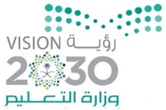 المعلمةالمملكة العربية السعوديةوزارة التعليمالإدارة العامة للتعليم بمحافظة الصفأول ثانويالمملكة العربية السعوديةوزارة التعليمالإدارة العامة للتعليم بمحافظة المادةالمعرفة الماليةالمملكة العربية السعوديةوزارة التعليمالإدارة العامة للتعليم بمحافظة الزمنالمملكة العربية السعوديةوزارة التعليمالإدارة العامة للتعليم بمحافظة اختبار نهائي الفصل الدراسي الثالث لعام1444هـالدرجة النهائيةأي مما يلي لا يعد قيمة إيجابية؟أي مما يلي لا يعد قيمة إيجابية؟أي مما يلي لا يعد قيمة إيجابية؟أي مما يلي لا يعد قيمة إيجابية؟أي مما يلي لا يعد قيمة إيجابية؟أي مما يلي لا يعد قيمة إيجابية؟أي مما يلي لا يعد قيمة إيجابية؟(أ)  الصدق (أ)  الصدق (ب)  الوفاء(ب)  الوفاء(ج)  التلاعب (ج)  التلاعب (د)  النزاهة أي ممايلي لا يعد هدفاً تجارياً أو وظيفياً؟أي ممايلي لا يعد هدفاً تجارياً أو وظيفياً؟أي ممايلي لا يعد هدفاً تجارياً أو وظيفياً؟أي ممايلي لا يعد هدفاً تجارياً أو وظيفياً؟أي ممايلي لا يعد هدفاً تجارياً أو وظيفياً؟أي ممايلي لا يعد هدفاً تجارياً أو وظيفياً؟أي ممايلي لا يعد هدفاً تجارياً أو وظيفياً؟(أ)  إنشاء شبكة علاقات(أ)  إنشاء شبكة علاقات(ب)ان يصبح الفرد خبيرا(ب)ان يصبح الفرد خبيرا(ج) الحصول على ترقية(ج) الحصول على ترقية(د)  العودة للمنزلأي مما يلي  لايعد عادة من أهداف شخص يتحمل مسؤولية مالية؟أي مما يلي  لايعد عادة من أهداف شخص يتحمل مسؤولية مالية؟أي مما يلي  لايعد عادة من أهداف شخص يتحمل مسؤولية مالية؟أي مما يلي  لايعد عادة من أهداف شخص يتحمل مسؤولية مالية؟أي مما يلي  لايعد عادة من أهداف شخص يتحمل مسؤولية مالية؟أي مما يلي  لايعد عادة من أهداف شخص يتحمل مسؤولية مالية؟أي مما يلي  لايعد عادة من أهداف شخص يتحمل مسؤولية مالية؟(أ) التمتع بنمط الحياة(ب) تلبية الرغبات (ب) تلبية الرغبات (ج) خسارة كل اصوله المالية(ج) خسارة كل اصوله المالية(ج) خسارة كل اصوله المالية(د) ادخار المال لظروفأي مما يلي يعد مثالاً على الرغبات؟أي مما يلي يعد مثالاً على الرغبات؟أي مما يلي يعد مثالاً على الرغبات؟أي مما يلي يعد مثالاً على الرغبات؟أي مما يلي يعد مثالاً على الرغبات؟أي مما يلي يعد مثالاً على الرغبات؟أي مما يلي يعد مثالاً على الرغبات؟(أ)  المياه(أ)  المياه(ب) الغذاء(ب) الغذاء(ج) العطلة(ج) العطلة(د) المسكنأي مما يلي يعد وصفاً دقيقاً لأحد دوافع الشراء العاطفي؟أي مما يلي يعد وصفاً دقيقاً لأحد دوافع الشراء العاطفي؟أي مما يلي يعد وصفاً دقيقاً لأحد دوافع الشراء العاطفي؟أي مما يلي يعد وصفاً دقيقاً لأحد دوافع الشراء العاطفي؟أي مما يلي يعد وصفاً دقيقاً لأحد دوافع الشراء العاطفي؟أي مما يلي يعد وصفاً دقيقاً لأحد دوافع الشراء العاطفي؟أي مما يلي يعد وصفاً دقيقاً لأحد دوافع الشراء العاطفي؟(أ)  التباهي (أ)  التباهي (ب) الاستمرارية(ب) الاستمرارية(ب) الاستمرارية(ج) الاقتصاد(د) الكميةتحقق الاستفادة المثلى عندما يشتري المستهلكون منتجات..................؟تحقق الاستفادة المثلى عندما يشتري المستهلكون منتجات..................؟تحقق الاستفادة المثلى عندما يشتري المستهلكون منتجات..................؟تحقق الاستفادة المثلى عندما يشتري المستهلكون منتجات..................؟تحقق الاستفادة المثلى عندما يشتري المستهلكون منتجات..................؟تحقق الاستفادة المثلى عندما يشتري المستهلكون منتجات..................؟تحقق الاستفادة المثلى عندما يشتري المستهلكون منتجات..................؟(أ) كميات صغرة(أ) كميات صغرة(ب) خاضعة للتخفيضات(ب) خاضعة للتخفيضات(ج) على الفور(ج) على الفور(د) منخفضة الجودةعند التخطيط لعملية الشراء يجب؟عند التخطيط لعملية الشراء يجب؟عند التخطيط لعملية الشراء يجب؟عند التخطيط لعملية الشراء يجب؟عند التخطيط لعملية الشراء يجب؟عند التخطيط لعملية الشراء يجب؟عند التخطيط لعملية الشراء يجب؟(أ) ألا يكون لديك أدنى فكرة(أ) ألا يكون لديك أدنى فكرة(ب) تحديد الميزانية(ب) تحديد الميزانية(ج) التفكر في دفع التكلفة(ج) التفكر في دفع التكلفة(د) نسيان التسوقأي ممايلي لا يعد خطوة مهمة عند إعداد خطة شراء؟أي ممايلي لا يعد خطوة مهمة عند إعداد خطة شراء؟أي ممايلي لا يعد خطوة مهمة عند إعداد خطة شراء؟أي ممايلي لا يعد خطوة مهمة عند إعداد خطة شراء؟أي ممايلي لا يعد خطوة مهمة عند إعداد خطة شراء؟أي ممايلي لا يعد خطوة مهمة عند إعداد خطة شراء؟أي ممايلي لا يعد خطوة مهمة عند إعداد خطة شراء؟(أ) تحديد هدف الإنفاق(أ) تحديد هدف الإنفاق(ب) اختيار الغرض (ب) اختيار الغرض (ج) عدم وضع مخطط زمني(ج) عدم وضع مخطط زمني(د) تحديد المعاييرأي ممايلي لا يعد صحيحاً عند إجراء عملية الشراء؟ أي ممايلي لا يعد صحيحاً عند إجراء عملية الشراء؟ أي ممايلي لا يعد صحيحاً عند إجراء عملية الشراء؟ أي ممايلي لا يعد صحيحاً عند إجراء عملية الشراء؟ أي ممايلي لا يعد صحيحاً عند إجراء عملية الشراء؟ أي ممايلي لا يعد صحيحاً عند إجراء عملية الشراء؟ أي ممايلي لا يعد صحيحاً عند إجراء عملية الشراء؟ (أ)  التحقق من حالة الغرض(أ)  التحقق من حالة الغرض(ب) التحقق من التكاليف(ب) التحقق من التكاليف(ج) الحرص على الاحتفاظ بالإيصال(ج) الحرص على الاحتفاظ بالإيصال(د) عدم الاطلاع على سياسات التبديل في أي من الأدوار الوظيفية التالية يشكل الدفع بالعمولة حافزاً إيجابيا؟في أي من الأدوار الوظيفية التالية يشكل الدفع بالعمولة حافزاً إيجابيا؟في أي من الأدوار الوظيفية التالية يشكل الدفع بالعمولة حافزاً إيجابيا؟في أي من الأدوار الوظيفية التالية يشكل الدفع بالعمولة حافزاً إيجابيا؟في أي من الأدوار الوظيفية التالية يشكل الدفع بالعمولة حافزاً إيجابيا؟في أي من الأدوار الوظيفية التالية يشكل الدفع بالعمولة حافزاً إيجابيا؟في أي من الأدوار الوظيفية التالية يشكل الدفع بالعمولة حافزاً إيجابيا؟(أ)  مندوب المبيعات(أ)  مندوب المبيعات(ب)   الطبيب(ب)   الطبيب(ج)  المعلم(ج)  المعلم(د)   القاضيأي ممايلي يعد مثالاً على حاجة؟أي ممايلي يعد مثالاً على حاجة؟أي ممايلي يعد مثالاً على حاجة؟أي ممايلي يعد مثالاً على حاجة؟أي ممايلي يعد مثالاً على حاجة؟أي ممايلي يعد مثالاً على حاجة؟(أ)   حاسوب محمول جديد(أ)   حاسوب محمول جديد(ب)   هاتف ذكي جديد(ج)   زجاجة ماء(ج)   زجاجة ماء(د)   الغذاءأي ممايلي يعد مثالاً على ما يمكن شراؤه بواسطة الدخل المتاح للإنفاق؟أي ممايلي يعد مثالاً على ما يمكن شراؤه بواسطة الدخل المتاح للإنفاق؟أي ممايلي يعد مثالاً على ما يمكن شراؤه بواسطة الدخل المتاح للإنفاق؟أي ممايلي يعد مثالاً على ما يمكن شراؤه بواسطة الدخل المتاح للإنفاق؟أي ممايلي يعد مثالاً على ما يمكن شراؤه بواسطة الدخل المتاح للإنفاق؟أي ممايلي يعد مثالاً على ما يمكن شراؤه بواسطة الدخل المتاح للإنفاق؟(أ)   المسكن(أ)   المسكن(ب)  الرعاية الطبية(ج)  المياه(ج)  المياه(د)  المنزلأحد العوامل التي لا تحد من اختياراتك المالية؟أحد العوامل التي لا تحد من اختياراتك المالية؟أحد العوامل التي لا تحد من اختياراتك المالية؟أحد العوامل التي لا تحد من اختياراتك المالية؟أحد العوامل التي لا تحد من اختياراتك المالية؟أحد العوامل التي لا تحد من اختياراتك المالية؟(أ)  وظيفة متدنية الأجر(ب)  خسارة الوظيفة(ب)  خسارة الوظيفة(ب)  خسارة الوظيفة(ج)  التباهي(د)  تحديد الميزانيةأي ممايلي يعد من مزايا إعداد خطة شراء ؟أي ممايلي يعد من مزايا إعداد خطة شراء ؟أي ممايلي يعد من مزايا إعداد خطة شراء ؟أي ممايلي يعد من مزايا إعداد خطة شراء ؟أي ممايلي يعد من مزايا إعداد خطة شراء ؟أي ممايلي يعد من مزايا إعداد خطة شراء ؟(أ)   شعور المشتري بالندم(أ)   شعور المشتري بالندم(ب) تعزيز الانفاق (ج)  الاستفادة من الموارد (ج)  الاستفادة من الموارد (د) الشعور بالحزنأي ممايلي يعد دافعاً للشراء العقلاني؟أي ممايلي يعد دافعاً للشراء العقلاني؟أي ممايلي يعد دافعاً للشراء العقلاني؟أي ممايلي يعد دافعاً للشراء العقلاني؟أي ممايلي يعد دافعاً للشراء العقلاني؟أي ممايلي يعد دافعاً للشراء العقلاني؟(أ)  التباهي(أ)  التباهي(ب)  الجمال(ب)  الجمال(ج)  العادة(د) جميع ما سبقلاتترتب أي سلبيات على كونك رائد أعمال (..........)الأرباح هي مبلغ النفقات المتبقية بعد طرح جميع الايرادات(..........)تعد خطة العمل مفيدة عند التقدم بطلب للحصول على قروض تجارية أو استثمار (..........)يتوفر الحد الأدنى للرواتب لجميع الموظفين في المملكة العربية السعودية   (..........)تتمثل إحدى مزايا تقاضي أجر بالساعة في حصولك على دخل منتظم (..........)يعد انفاق أموالك على الرغبات أهم من إنفاقها على الاحتياجات  (..........)غالباً ما تستخدم السلع الكمالية لتلبية الاحتياجات العاطفية (..........)تتأثر أسعار السوق بالتكاليف فقط وليس بالمنافسة  (..........)الراتب(     )  هدية مالية غالباً ما تسند الى نسبة مئوية محددة من إجمالي فاتورتك وتمنح للشخص تقديراً للخدمة التي يقوم بها الإكرامية  (      ) رسوم او نسبة مئوية محددة تدفع إلى الموظف بدلاً من راتبه الأجر (       ) الحد الأقصى للمبلغ الذي تنوي دفعه مقابل سلعة معينة  حد الإنفاق (       ) عدم الوفاء بالتزاماتك المالية لتحقيق أهدافك وتلبية احتياجاتك انعدام المسؤولية(       ) الإعلان بموجب القانون عن عدم قدرة الشخص أو منظمة سداد الديون  الإفلاس (       ) التحقق من الأسعار والعلامات التجارية والجودة بين عدد من البائعين لضمان الحصول على أفضل صفقة التسوق بالمقارنة(       ) الشخص الذي يشتري السلع للاستخدام الشخصيالمستهلك (       ) تكلفة الوحدة المنفردة عند بيعها ضمن حزمة متعددة الوحدات  سعر الوحدة(       )  مبلغ ثابت يستلم كل شهر بصرف النظر عن عدد ساعات العمل  القطاع العام (       ) جزء من الاقتصاد تملكه أو تديره الدولة أو الهيئات الحكومية المملكة العربية السعوديةوزارة التعليمالإدارة العامة للتعليم بمحافظة المعلمةالمملكة العربية السعوديةوزارة التعليمالإدارة العامة للتعليم بمحافظة الصفأول ثانويالمملكة العربية السعوديةوزارة التعليمالإدارة العامة للتعليم بمحافظة المادةالمعرفة الماليةالمملكة العربية السعوديةوزارة التعليمالإدارة العامة للتعليم بمحافظة الزمنالمملكة العربية السعوديةوزارة التعليمالإدارة العامة للتعليم بمحافظة اختبار نهائي الفصل الدراسي الثالث لعام1444هـالدرجة النهائية1أي مما يلي لا يعد قيمة إيجابية؟أي مما يلي لا يعد قيمة إيجابية؟أي مما يلي لا يعد قيمة إيجابية؟أي مما يلي لا يعد قيمة إيجابية؟أي مما يلي لا يعد قيمة إيجابية؟أي مما يلي لا يعد قيمة إيجابية؟أي مما يلي لا يعد قيمة إيجابية؟1(أ)  الصدق (أ)  الصدق (ب)  الوفاء(ب)  الوفاء(ج)  التلاعب (ج)  التلاعب (د)  النزاهة 2أي ممايلي لا يعد هدفاً تجارياً أو وظيفياً؟أي ممايلي لا يعد هدفاً تجارياً أو وظيفياً؟أي ممايلي لا يعد هدفاً تجارياً أو وظيفياً؟أي ممايلي لا يعد هدفاً تجارياً أو وظيفياً؟أي ممايلي لا يعد هدفاً تجارياً أو وظيفياً؟أي ممايلي لا يعد هدفاً تجارياً أو وظيفياً؟أي ممايلي لا يعد هدفاً تجارياً أو وظيفياً؟2(أ)  إنشاء شبكة علاقات(أ)  إنشاء شبكة علاقات(ب)ان يصبح الفرد خبيرا(ب)ان يصبح الفرد خبيرا(ج) الحصول على ترقية(ج) الحصول على ترقية(د)  العودة للمنزل3أي مما يلي  لايعد عادة من أهداف شخص يتحمل مسؤولية مالية؟أي مما يلي  لايعد عادة من أهداف شخص يتحمل مسؤولية مالية؟أي مما يلي  لايعد عادة من أهداف شخص يتحمل مسؤولية مالية؟أي مما يلي  لايعد عادة من أهداف شخص يتحمل مسؤولية مالية؟أي مما يلي  لايعد عادة من أهداف شخص يتحمل مسؤولية مالية؟أي مما يلي  لايعد عادة من أهداف شخص يتحمل مسؤولية مالية؟أي مما يلي  لايعد عادة من أهداف شخص يتحمل مسؤولية مالية؟3(أ) التمتع بنمط الحياة(ب) تلبية الرغبات (ب) تلبية الرغبات (ج) خسارة كل اصوله المالية(ج) خسارة كل اصوله المالية(ج) خسارة كل اصوله المالية(د) ادخار المال لظروف4أي مما يلي يعد مثالاً على الرغبات؟أي مما يلي يعد مثالاً على الرغبات؟أي مما يلي يعد مثالاً على الرغبات؟أي مما يلي يعد مثالاً على الرغبات؟أي مما يلي يعد مثالاً على الرغبات؟أي مما يلي يعد مثالاً على الرغبات؟أي مما يلي يعد مثالاً على الرغبات؟4(أ)  المياه(أ)  المياه(ب) الغذاء(ب) الغذاء(ج) العطلة(ج) العطلة(د) المسكن5أي مما يلي يعد وصفاً دقيقاً لأحد دوافع الشراء العاطفي؟أي مما يلي يعد وصفاً دقيقاً لأحد دوافع الشراء العاطفي؟أي مما يلي يعد وصفاً دقيقاً لأحد دوافع الشراء العاطفي؟أي مما يلي يعد وصفاً دقيقاً لأحد دوافع الشراء العاطفي؟أي مما يلي يعد وصفاً دقيقاً لأحد دوافع الشراء العاطفي؟أي مما يلي يعد وصفاً دقيقاً لأحد دوافع الشراء العاطفي؟أي مما يلي يعد وصفاً دقيقاً لأحد دوافع الشراء العاطفي؟5(أ)  التباهي (أ)  التباهي (ب) الاستمرارية(ب) الاستمرارية(ب) الاستمرارية(ج) الاقتصاد(د) الكمية6تحقق الاستفادة المثلى عندما يشتري المستهلكون منتجات..................؟تحقق الاستفادة المثلى عندما يشتري المستهلكون منتجات..................؟تحقق الاستفادة المثلى عندما يشتري المستهلكون منتجات..................؟تحقق الاستفادة المثلى عندما يشتري المستهلكون منتجات..................؟تحقق الاستفادة المثلى عندما يشتري المستهلكون منتجات..................؟تحقق الاستفادة المثلى عندما يشتري المستهلكون منتجات..................؟تحقق الاستفادة المثلى عندما يشتري المستهلكون منتجات..................؟6(أ) كميات صغرة(أ) كميات صغرة(ب) خاضعة للتخفيضات(ب) خاضعة للتخفيضات(ج) على الفور(ج) على الفور(د) منخفضة الجودة7عند التخطيط لعملية الشراء يجب؟عند التخطيط لعملية الشراء يجب؟عند التخطيط لعملية الشراء يجب؟عند التخطيط لعملية الشراء يجب؟عند التخطيط لعملية الشراء يجب؟عند التخطيط لعملية الشراء يجب؟عند التخطيط لعملية الشراء يجب؟7(أ) ألا يكون لديك أدنى فكرة(أ) ألا يكون لديك أدنى فكرة(ب) تحديد الميزانية(ب) تحديد الميزانية(ج) التفكر في دفع التكلفة(ج) التفكر في دفع التكلفة(د) نسيان التسوق8أي ممايلي لا يعد خطوة مهمة عند إعداد خطة شراء؟أي ممايلي لا يعد خطوة مهمة عند إعداد خطة شراء؟أي ممايلي لا يعد خطوة مهمة عند إعداد خطة شراء؟أي ممايلي لا يعد خطوة مهمة عند إعداد خطة شراء؟أي ممايلي لا يعد خطوة مهمة عند إعداد خطة شراء؟أي ممايلي لا يعد خطوة مهمة عند إعداد خطة شراء؟أي ممايلي لا يعد خطوة مهمة عند إعداد خطة شراء؟8(أ) تحديد هدف الإنفاق(أ) تحديد هدف الإنفاق(ب) اختيار الغرض (ب) اختيار الغرض (ج) عدم وضع مخطط زمني(ج) عدم وضع مخطط زمني(د) تحديد المعايير9أي ممايلي لا يعد صحيحاً عند إجراء عملية الشراء؟ أي ممايلي لا يعد صحيحاً عند إجراء عملية الشراء؟ أي ممايلي لا يعد صحيحاً عند إجراء عملية الشراء؟ أي ممايلي لا يعد صحيحاً عند إجراء عملية الشراء؟ أي ممايلي لا يعد صحيحاً عند إجراء عملية الشراء؟ أي ممايلي لا يعد صحيحاً عند إجراء عملية الشراء؟ أي ممايلي لا يعد صحيحاً عند إجراء عملية الشراء؟ 9(أ)  التحقق من حالة الغرض(أ)  التحقق من حالة الغرض(ب) التحقق من التكاليف(ب) التحقق من التكاليف(ج) الحرص على الاحتفاظ بالإيصال(ج) الحرص على الاحتفاظ بالإيصال(د) عدم الاطلاع على سياسات التبديل 10في أي من الأدوار الوظيفية التالية يشكل الدفع بالعمولة حافزاً إيجابيا؟في أي من الأدوار الوظيفية التالية يشكل الدفع بالعمولة حافزاً إيجابيا؟في أي من الأدوار الوظيفية التالية يشكل الدفع بالعمولة حافزاً إيجابيا؟في أي من الأدوار الوظيفية التالية يشكل الدفع بالعمولة حافزاً إيجابيا؟في أي من الأدوار الوظيفية التالية يشكل الدفع بالعمولة حافزاً إيجابيا؟في أي من الأدوار الوظيفية التالية يشكل الدفع بالعمولة حافزاً إيجابيا؟في أي من الأدوار الوظيفية التالية يشكل الدفع بالعمولة حافزاً إيجابيا؟10(أ)  مندوب المبيعات(أ)  مندوب المبيعات(ب)   الطبيب(ب)   الطبيب(ج)  المعلم(ج)  المعلم(د)   القاضي11أي ممايلي يعد مثالاً على حاجة؟أي ممايلي يعد مثالاً على حاجة؟أي ممايلي يعد مثالاً على حاجة؟أي ممايلي يعد مثالاً على حاجة؟أي ممايلي يعد مثالاً على حاجة؟أي ممايلي يعد مثالاً على حاجة؟11(أ)   حاسوب محمول جديد(أ)   حاسوب محمول جديد(ب)   هاتف ذكي جديد(ج)   زجاجة ماء(ج)   زجاجة ماء(د)   الغذاء12أي ممايلي يعد مثالاً على ما يمكن شراؤه بواسطة الدخل المتاح للإنفاق؟أي ممايلي يعد مثالاً على ما يمكن شراؤه بواسطة الدخل المتاح للإنفاق؟أي ممايلي يعد مثالاً على ما يمكن شراؤه بواسطة الدخل المتاح للإنفاق؟أي ممايلي يعد مثالاً على ما يمكن شراؤه بواسطة الدخل المتاح للإنفاق؟أي ممايلي يعد مثالاً على ما يمكن شراؤه بواسطة الدخل المتاح للإنفاق؟أي ممايلي يعد مثالاً على ما يمكن شراؤه بواسطة الدخل المتاح للإنفاق؟12(أ)   المسكن(أ)   المسكن(ب)  الرعاية الطبية(ج)  المياه(ج)  المياه(د)  المنزل13أحد العوامل التي لا تحد من اختياراتك المالية؟أحد العوامل التي لا تحد من اختياراتك المالية؟أحد العوامل التي لا تحد من اختياراتك المالية؟أحد العوامل التي لا تحد من اختياراتك المالية؟أحد العوامل التي لا تحد من اختياراتك المالية؟أحد العوامل التي لا تحد من اختياراتك المالية؟13(أ)  وظيفة متدنية الأجر(ب)  خسارة الوظيفة(ب)  خسارة الوظيفة(ب)  خسارة الوظيفة(ج)  التباهي(د)  تحديد الميزانية14أي ممايلي يعد من مزايا إعداد خطة شراء ؟أي ممايلي يعد من مزايا إعداد خطة شراء ؟أي ممايلي يعد من مزايا إعداد خطة شراء ؟أي ممايلي يعد من مزايا إعداد خطة شراء ؟أي ممايلي يعد من مزايا إعداد خطة شراء ؟أي ممايلي يعد من مزايا إعداد خطة شراء ؟14(أ)   شعور المشتري بالندم(أ)   شعور المشتري بالندم(ب) تعزيز الانفاق (ج)  الاستفادة من الموارد (ج)  الاستفادة من الموارد (د) الشعور بالحزن15أي ممايلي يعد دافعاً للشراء العقلاني؟أي ممايلي يعد دافعاً للشراء العقلاني؟أي ممايلي يعد دافعاً للشراء العقلاني؟أي ممايلي يعد دافعاً للشراء العقلاني؟أي ممايلي يعد دافعاً للشراء العقلاني؟أي ممايلي يعد دافعاً للشراء العقلاني؟15(أ)  التباهي(أ)  التباهي(ب)  الجمال(ب)  الجمال(ج)  العادة(د) جميع ما سبق1لاتترتب أي سلبيات على كونك رائد أعمال ×2الأرباح هي مبلغ النفقات المتبقية بعد طرح جميع الايرادات√3تعد خطة العمل مفيدة عند التقدم بطلب للحصول على قروض تجارية أو استثمار √4يتوفر الحد الأدنى للرواتب لجميع الموظفين في المملكة العربية السعودية   √5تتمثل إحدى مزايا تقاضي أجر بالساعة في حصولك على دخل منتظم ×6يعد انفاق أموالك على الرغبات أهم من إنفاقها على الاحتياجات  ×7غالباً ما تستخدم السلع الكمالية لتلبية الاحتياجات العاطفية √8تتأثر أسعار السوق بالتكاليف فقط وليس بالمنافسة  √الراتب( 2     هدية مالية غالباً ما تسند الى نسبة مئوية محددة من إجمالي فاتورتك وتمنح للشخص تقديراً للخدمة التي يقوم بها الإكرامية  (   3  ) رسوم او نسبة مئوية محددة تدفع إلى الموظف بدلاً من راتبه الأجر (   4    ) الحد الأقصى للمبلغ الذي تنوي دفعه مقابل سلعة معينة  حد الإنفاق (   5    ) عدم الوفاء بالتزاماتك المالية لتحقيق أهدافك وتلبية احتياجاتك انعدام المسؤولية(    6   ) الإعلان بموجب القانون عن عدم قدرة الشخص أو منظمة سداد الديون  الإفلاس (     7  ) التحقق من الأسعار والعلامات التجارية والجودة بين عدد من البائعين لضمان الحصول على أفضل صفقة التسوق بالمقارنة(    8   ) الشخص الذي يشتري السلع للاستخدام الشخصيالمستهلك (   9    ) تكلفة الوحدة المنفردة عند بيعها ضمن حزمة متعددة الوحدات  سعر الوحدة(   1    )  مبلغ ثابت يستلم كل شهر بصرف النظر عن عدد ساعات العمل  القطاع العام (  10     ) جزء من الاقتصاد تملكه أو تديره الدولة أو الهيئات الحكومية 